Самостоятельная работа на тему «Вынесение и внесения множителя под знак квадратного корня»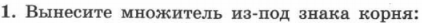 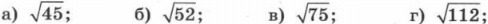 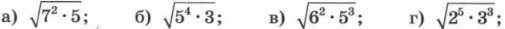 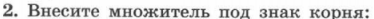 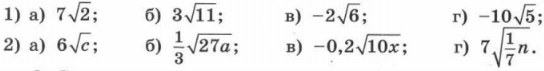 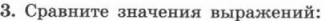 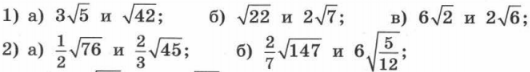 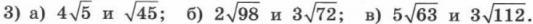 